Trick or Treat On Havana Street at The Gardens on Havana Map • SAT, October 26, 2019 12-4pm or while candy supplies last • See List of Participating Stores Below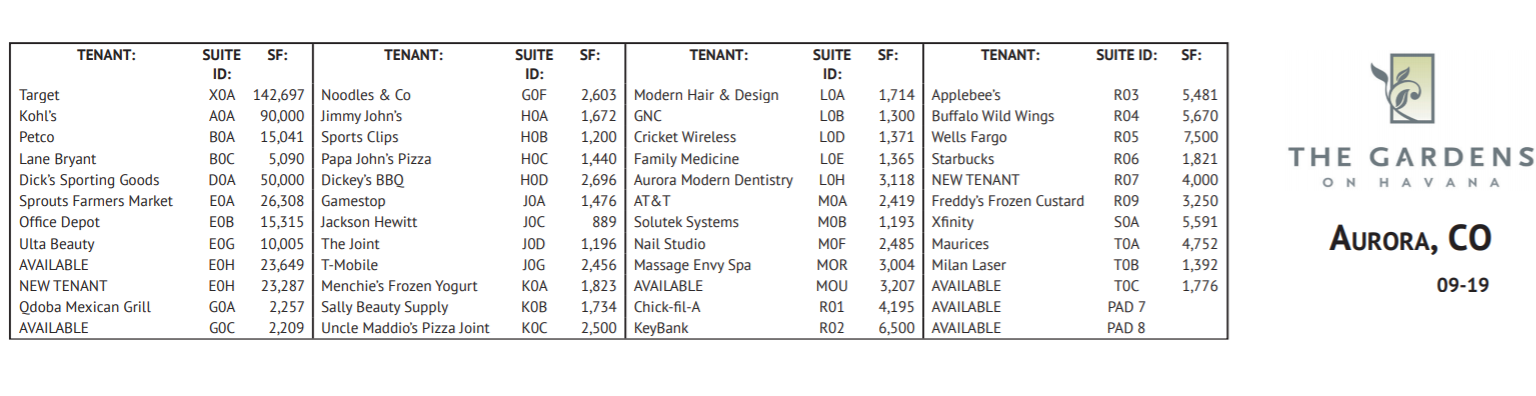 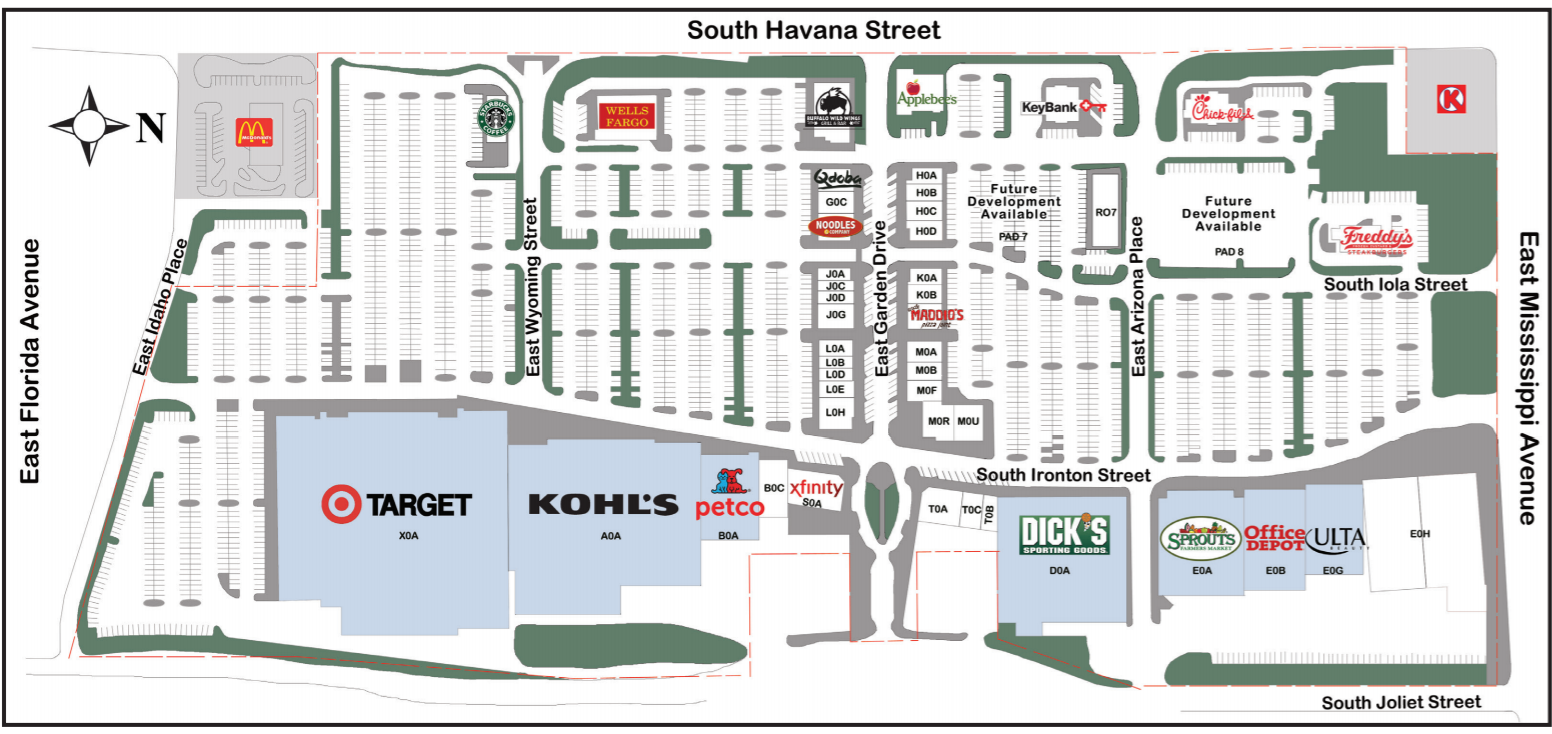 *Applebee's Neighborhood Grill + BarAppifixAT&T - Connect WirelessAurora Modern DentistryBuffalo Wild WingsChick Fil ACricket WirelessDickey's BBQDick's Sporting GoodsFamily Medicine of the RockiesFreddy's Frozen Custard & SteakburgersGame StopJimmy John'sKohl'sMassage EnvyMaurice'sMenchie'sMilan Laser Hair RemovalModern HairNail StudioNoodle's & CompanyOffice DepotPapa John'sPetcoSally Beauty SupplySports ClipsSproutsStarbucksSpirit Halloween (former Toys R Us)TargetThe JointT-MobileUlta BeautyUncle Maddios Pizza*****Comcast/Xfinity, GNC, Key Bank, Lane Bryant, McDonald's, Qdoba and Wells Fargo are not able to participate due to corporate rules & policies.